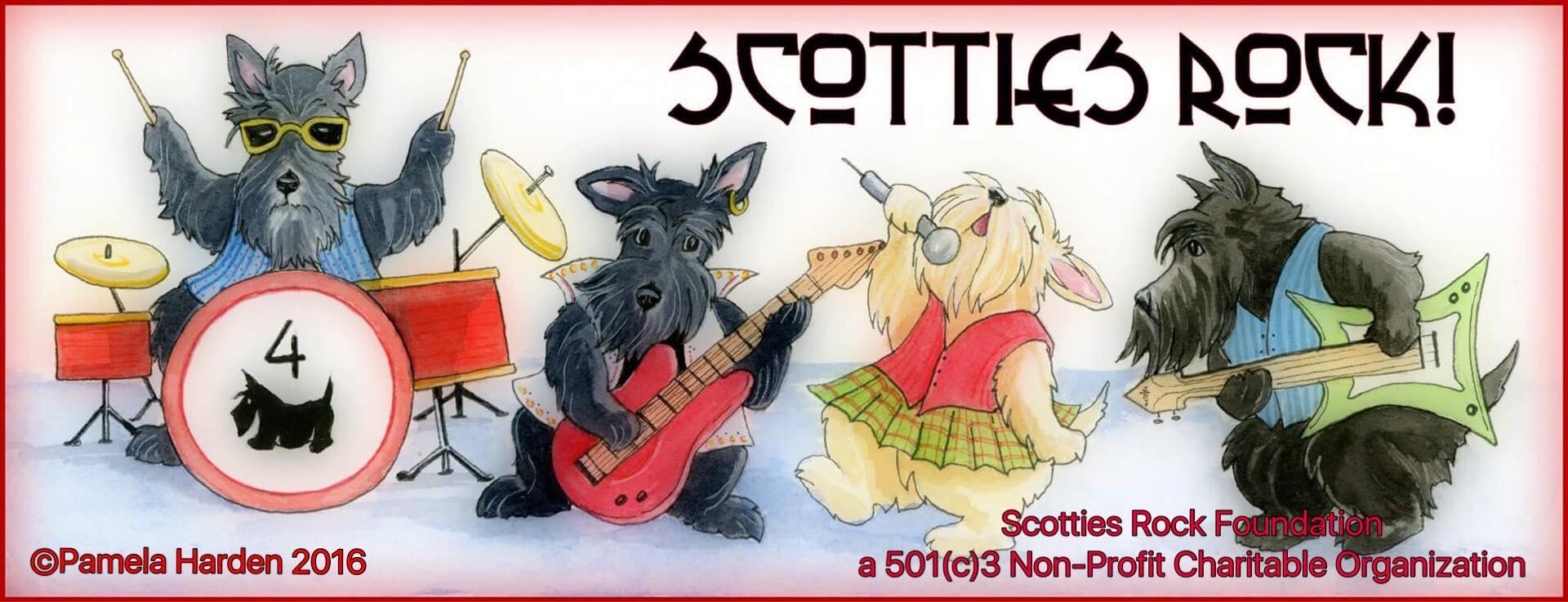 Scotties Rock Foundation, Inc.A 501(c)3 Non-Profit Charitable OrganizationPay it Forward Assistance ApplicationInstructions:  Please respond to the following questions as specifically as possible. All information must be completed in full in order for the application to receive consideration.  Each item marked with an * must be answered.  Providing the requested information will allow the SRF Board to properly investigate the need, determine the veracity of the request, and evaluate the request based on its merits.  By providing this information, you are consenting to using it in the manner described.  We value your privacy and will not disclose your information to any third party other than for verification of your request.  Please note the following:Assistance is dependent on the need and the availability of Foundation funds. 	There will be a maximum allocation of $3,000 per household within a 12 month period. The lifetime maximum household allocation is $5,000. Email your completed application to: 			Or, mail it to:              ourscottiesrock@gmail.com			Scotties Rock Foundation, Inc.								209 S. Jefferson St., Suite 1094Winchester, TN 37398-1739Scotties Rock Foundation, Inc. is an independent, tax exempt all volunteer charitable organization with IRS 501(c)(3) nonprofit status and registration in the State of Tennessee.First and Last Name*First and Last Name*Street Address*Street Address*City and State*City and State*Zip code*Zip code*County*County*Cell Phone Number(with area code)Cell Phone Number(with area code)Work Phone Number(with area code)Work Phone Number(with area code)Home Phone Number*(with area code)Home Phone Number*(with area code)Email Address*Email Address*Re-enter Email Address*Re-enter Email Address*How would you prefer that we contact you? *How would you prefer that we contact you? *What is the name of the Scottie in need of assistance? *What is the name of the Scottie in need of assistance? *Please provide specific information about your situation and explain why you are requesting financial assistance for this dog: *Please provide specific information about your situation and explain why you are requesting financial assistance for this dog: *Please provide specific information about your situation and explain why you are requesting financial assistance for this dog: *Describe the type of assistance you are requesting and attach to this application copies of all estimates or costs incurred for the veterinary expenses, surgical procedures, special food, etc.: *Describe the type of assistance you are requesting and attach to this application copies of all estimates or costs incurred for the veterinary expenses, surgical procedures, special food, etc.: *Describe the type of assistance you are requesting and attach to this application copies of all estimates or costs incurred for the veterinary expenses, surgical procedures, special food, etc.: *List the name and telephone number of the treating veterinarian who has knowledge of your dog's condition: *List the name and telephone number of the treating veterinarian who has knowledge of your dog's condition: *List the name and telephone number of the treating veterinarian who has knowledge of your dog's condition: *Please include the name and contact information of at least one other Scotties Rock member that has knowledge about your situation. *Please include the name and contact information of at least one other Scotties Rock member that has knowledge about your situation. *How much funding are you requesting? *How much funding are you requesting? *I affirm that I have read the Pay it Forward Guidelines and that I have exhausted all other financial means and require assistance*PIF is considered a last resort safety net to provide help when all other possibilities have been exhausted. It is not a large fund nor is it intended to be a substitute for personal responsibility, pet insurance or other forms of public and private assistance. I affirm that I have read the Pay it Forward Guidelines and that I have exhausted all other financial means and require assistance*PIF is considered a last resort safety net to provide help when all other possibilities have been exhausted. It is not a large fund nor is it intended to be a substitute for personal responsibility, pet insurance or other forms of public and private assistance. Check one:   Yes       ◻ NoWhat other sources of assistance have you applied for?Gofundme, You Caring, Banfield Foundation, etc., and what is the total amount received at the time of this application:NoneDo you have more than one source of income (Spouse, etc)?◻Yes        ◻ No  If Yes, Please explain:If your application is approved, please state how you intend to “Pay it Forward” to help others*If your application is approved, please state how you intend to “Pay it Forward” to help others*I affirm that all the information contained on this application is true and correct. *I affirm that all the information contained on this application is true and correct. *Check one:    Yes       ◻ NoI agree that you may contact my veterinarian. *I agree that you may contact my veterinarian. *Check one:    Yes       ◻ NoMy typed signature below indicates my full understanding of the above statements, and of the accuracy of all of the information contained in this application. *My typed signature below indicates my full understanding of the above statements, and of the accuracy of all of the information contained in this application. *My typed signature below indicates my full understanding of the above statements, and of the accuracy of all of the information contained in this application. *TYPE YOUR FULL NAME BELOW AS YOUR ELECTRONIC SIGNATURE. *TYPE YOUR FULL NAME BELOW AS YOUR ELECTRONIC SIGNATURE. *TYPE YOUR FULL NAME BELOW AS YOUR ELECTRONIC SIGNATURE. *Date of Application: *Please add any comments or questions you may have here.Please add any comments or questions you may have here.Please add any comments or questions you may have here.